Алгоритм работы с выпускниками, находящимися под риском нетрудоустройстваАктуализация списка выпускников, находящихся под риском нетрудоустройства посредством работы в АИС «Трудовые ресурсы» с учетом информации ЦЗН и сбора информации у всех выпускников, обратившихся в ЦЗН.Опрос выпускников о причинах постановки на учет в ЦЗН (анкета), о необходимости оказания помощи в трудоустройстве и передача информации в РЦТР (впервые – до 03.08.2020 г. 17.00, далее еженедельно до среды 17.00 по форме). Проведение мероприятий по содействию в трудоустройстве: предоставление информационных материалов для поиска работы, получения дополнительного образования, открытия собственного дела, самозанятости; подбор вакансий по соответствующим направлениям подготовки, помощь в составлении резюме, направление на горячую линию для консультации в РЦТР и.т.д.Предоставление в РЦТР данных о результатах проведённых мероприятий (еженедельно до пятницы 12.00).5. Актуализация и размещение на сайте образовательной организации информации о деятельности ЦСТВ, контактные данные, ссылка на горячую линию РЦТР. Актуализация плана работы ЦСТВ (до 03.08.2020 г. 17.00).6. Еженедельный мониторинг трудоустройства выпускников согласно распоряжению Министерства образования и науки Самарской области              № 561-р от 27.07.2020 г. и внесение данных о занятости выпускников:Очная форма обучения:До 17.00 во вторник внесение и актуализация данных – в АИС «Трудовые ресурсы». Заочная (очно-заочная) форма обучения:До 17.00 во вторник заполнение и отправка формы, согласно приложению 1 письма № 110/117 от 27.07.2020 г.ВАЖНО! Данные вносить с учетом количества выпускников, обратившихся в ЦЗН – РИСК НЕТРУДОУСТРОЙСТВА.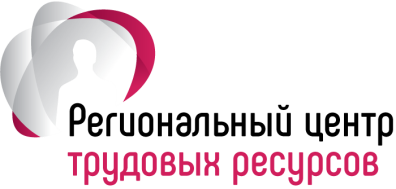 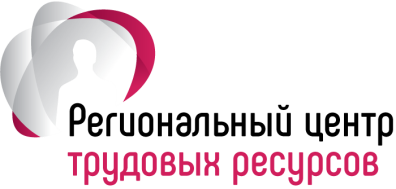 